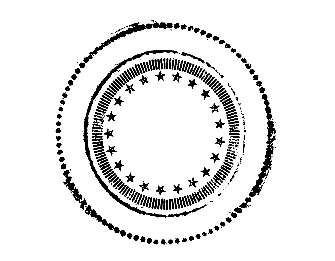 The Blue Octopus
 Champagne Bar
ChampagneVintage Veuve Clicquot , La Grand Dame Rosé 2006…….....490
J. Lassalle, Brut, 1ER Cru 1985……………….....….480
Perrier-Jouët Belle Epoch Rosé 2006..........................315
Dom Perignon, Épernay  2006 ……………...……,...220
Perrier-Jouët Belle Epoque Brut ’08……………...…195
Veuve Clicquot La Grand Dame ’04...………………185
Mumm Cuvee R. Lalou ’98…………………....….…140
Pol Roger Brut ’04…………………………………...125
Non-VintageKrug Grande Cuvée………………………………….200
Moussé Fils, Noire Reserve, Brut……………….…….98
Laurent Perrier Rosé Brut………..................................95
Bollinger, Special Cuvée Brut…………………...……80
Ruinart Blanc de Blancs…………………………..…..80
Veuve Clicquot Brut…………......................................77
Veuve Clicquot Demi-Sec………………............…….77
Veuve Clicquot Brut Rosé………………............…….79
Vincent Couche Reserve ‘Intemporelle………….........75
Camille Savès Carte Blanche (Grower/Maker)……………………………………20/50
Vincent Couche‘Elegance’Brut…………………....18/42
(Organic/Biodynamic France Grower/Maker)
Vincent Couche Rosé Désir…………………...…..18/42
Tattinger Brut  Reims…………………………………58
Piper Heidsieck Brut……………………………….….58
Drappier, Carte d’Or……..……………………………56
Nicolas Feuillate, Brut Réserve……………………….55
“Too much of anything is bad, but too much champagne is just right.”-F .Scott FitzgeraldSparkling
Domaine Carneros Brut (CA)…………………………….88
Chandon étoile Rosé (CA)……….................................58
Chandon étoile Brut (CA)……………………………..52
JCB No.21 (FR)……………………………………….36
Mumm Napa Brut Rosé (CA)………...……………….40Treveri Black Bubbles (WA)……………...……...…...40Treveri Blanc Zero (WA)……………………….……..35Edmond Thery D’Or Brut (Fr)…………..................12/31Edmond Thery Argent Rosé (Fr)……..………...…12/31
Gerard Bertrand TJ Brut Rosé (Fr)……...……...…16/36
Bonnet-Huteau Nuit Boréal (FR)………………….12/31
Blanc de Bleu (CA)…………………………………….12/31
Villa Maria Sparkling Sauvignon Blanc (NZ)..…....11/30
Gemma di Luna Moscato (It)……...…....................11/30
Cleto Chiarli Brut Rosé (It)…………………………9/27Prosecco|Cava
Mionetto Prosecco (It)……………………………..14/30
Juve y Camps Rosé (Sp)…………………………...11/29Torresella Prosecco (It)…………………..………..11/29
Chloe Prosecco (It)………………………………...10/28Mistinguett Cava (Sp)……….....................................8/26Vega Median Cava Sec (Sp).…..................................8/26
Flights

Petit Flight……………………………………….18
Three 3 ounce pours of our Sparkling, Prosecco and Cava selectionsPetit Rosé Flight…………………………………20Three 3 ounce pours of our Sparkling Rosé selectionsGrand Flight……………………………………..28Five 3 ounce pours of our Sparkling, Prosecco and Cava selections.House Prestige Flight………………………...…45
Three 3 ounce pours of our house favorite Vincent Couche Champagne selectionsDealer’s ChoiceWe often have delicious bubbles open, and not always by the glass. Ask us for details!……………………………………………20Chambong
Yes, it’s a thing. Keeping it real. Cheers!
…………………………………………..12 or  2/20